BusinessplanDiese Vorlage ist bereits in der Struktur eines Businessplans aufgebaut. Sie werden nicht alle Kapitel benötigen; löschen Sie diejenigen, die für Ihr Unternehmen nicht relevant sind (die Nummerierung der restlichen Unterkapitel sollte von Ihrem Textverarbeitungssystem automatisch angepasst werden). Die verbleibenden Kapitel können Sie dann mit Inhalt füllen. Dabei können Sie auch Inhalte von anderen bereits erstellten Dokumenten hineinkopieren oder diese Dokumente ausdrucken und beilegen.Erstellen Sie, falls dies Ihr Textverarbeitungsprogramm erlaubt, zum Schluss ein neues Inhaltsverzeichnis; die Titel und Untertitel sind bereits den Formatvorlagen «Übertitel 1» und «Übertitel 2» zugewiesen.Wichtiger Hinweis: Seien Sie in Ihren Ausführungen knapp und präzise. Der Businessplan sollte nicht mehr als 30 A4-Seiten umfassen (ohne Anhang).Setzen Sie diesen Businessplan beispielsweise ein, wenn Sie Ihr Unternehmen verkaufen möchten, eine grössere Geschäftserweiterung oder eine neue Produktlinie planen, aber auch wenn Sie erst in der Gründungsphase Ihres Unternehmens sind.1. 	Zusammenfassung / Management Summary	32.	Unternehmen	43.	Produkte / Dienstleistungen	54.	Markt / Kunden	65.	Konkurrenz	76.	Marketing	87.	Produktion / Administration	98.	Standort / Infrastruktur	109.	Management / Organisation	1110.	Risikoanalyse	1211.	Finanzen	1312.	Aktionsplan	2313.	Beilagen	241. 	Zusammenfassung / Management SummaryKurz und bündig auf zwei bis drei A4-Seiten, was das Unternehmen will und bezweckt (bei Geschäftserweiterung vor allem bezogen auf die neue Produktlinie resp. Dienstleistung)Mögliche Inhalte oder Unterkapitel: Geschäftsidee und Geschäftszweck / Produkte und Dienstleistungen / Kunden und Kundennutzen / Unternehmensstrategie und Unternehmensziele / Marktsituation und Marktübersicht / Erfolgsaussichten / Finanzbedarf und Verwendungszweck2.	UnternehmenDaten und Fakten zur FirmaMögliche Inhalte oder Unterkapitel: Unternehmensziele / Unternehmensstrategie / Gründungsdatum / Rechtsform der Firma / Organe der Firma / Organisation der Firma (Verwaltungsrat, Aktionäre, Gesellschafter) / Wertvorstellungen, Unternehmensphilosophie, Vision, Mission / Kooperationspartner, Beteiligungen / Kapitalstruktur, Kapitalgeber 3.	Produkte / DienstleistungenUnterschiede der eigenen Marktleistung gegenüber der KonkurrenzMögliche Inhalte oder Unterkapitel: Allgemein: Beschreibung der Produkte oder Dienstleistungen / Kundennutzen, Kundenbedürfnis / Stärken, Schwächen / Bestehende Schutzrechte (Patente, Marken, Design), Lizenzen / Zulassungsbeschränkungen, nötige BewilligungenBei bestehenden Produkten oder Dienstleistungen: Skizzen, Fotos, Videoaufnahmen / Phase im Produktlebenszyklus / Abgrenzung zu Konkurrenzprodukten, Wettbewerbsvorteile, NeuheitenBei neuen Produkten oder Dienstleistungen: Kosten und Zeitaufwand bis zur Markteinführung / Entwicklungsstand / Chancen und Risiken4.	Markt / KundenDetaillierte Marktübersicht; Angaben mit Zahlen, Franken, Prozenten, Einheiten (belegt mit verlässlichen Quellenangaben und visuell anschaulich aufbereitet)Mögliche Inhalte oder Unterkapitel: Übersicht über den Gesamtmarkt / Anvisierter Markt / Marktpositionierung / Markttrends, Marktentwicklungen / Struktur der Kunden, Käufer / Kaufmotive / Markthürden / Relevante Umweltfaktoren5.	KonkurrenzAnalyse der Konkurrenz und Abgrenzung des eigenen Unternehmens gegenüber 
der KonkurrenzMögliche Inhalte oder Unterkapitel: Direkte und indirekte Konkurrenten / Marktpositionierung / Marktanteile / Produktvergleich / Stärken, Schwächen / Vertriebskanäle, Distributionskonzepte / Geschäftsstrategien der Konkurrenten / Abgrenzung zum eigenen Unternehmen6.	MarketingWie und mit welchen Instrumenten werden die Produkte oder Dienstleistungen verkauft?Mögliche Inhalte oder Unterkapitel: Marketingstrategie, Marketingkonzept / Produkt- und Sortimentspolitik / Preispolitik, Preisgestaltung / Kommunikationspolitik (Verkauf, Verkaufsförderung, Werbung, Öffentlichkeitsarbeit) / Vertriebspolitik7.	Produktion / AdministrationAngaben zur ProduktionsstrategieMögliche Inhalte oder Unterkapitel: Eigenproduktion: Intern hergestellte Produkte oder Dienstleistungen / Produktionsanlagen / Kosten der Produktionsanlagen oder für die Dienstleistungserbringung / Produktionsverfahren, Produktionsprozesse, Abläufe in der Dienstleistungserbringung / Durchlaufzeiten, Lieferzeiten / Kapazitäten, Ausstoss, Dienstleistungsvolumen / Risiken der EigenproduktionFremdproduktion: Extern hergestellte Waren oder Dienstleistungen / Hersteller, Lieferanten, externe Dienstleister / Risiken der FremdproduktionWaren- und Materialeinkauf: Warenherkunft / Lieferanten / Lieferfristen / Preisentwicklungstendenzen / Risiken des Wareneinkaufs oder des Einkaufs externer DienstleistungenAdministration (Buchhaltung, Kalkulation, Informatik, Personal): Selbst übernommene Aufgaben oder Arbeiten / An Dritte ausgelagerte Aufgaben oder Arbeiten / Geschäftspartner / Risiken in der Administration8.	Standort / InfrastrukturWo wird die Marktleistung produziert und verkauft?Mögliche Inhalte oder Unterkapitel: Standort der Verkaufspunkte: Verkehrslage / Infrastruktur / Lager-, Ausstellungs- und Ausbaumöglichkeiten / Mietrestriktionen / IT-Vernetzung / SteuerbelastungStandort der Produktion: Nähe zu Lieferanten oder Dienstleistungserbringern / Verkehrstechnische Lage / Infrastruktur, Räumlichkeiten / Nutzungs- und Ausbaumöglichkeiten / Lager- und Umschlagsmöglichkeiten / Restriktionen / Steuerbelastung9.	Management / OrganisationWie ist die Firmenleitung zusammengesetzt und das Unternehmen organisiert?Mögliche Inhalte oder Unterkapitel: Firmengründer / Führungsteam / Mitarbeitende / Organigramm / Organisationsabläufe / Lohnpolitik, Entlöhnungssystem10.	RisikoanalyseRisiko- und Versicherungspolitik; mögliches Gefahrenpotenzial erkannter Risiken und Angaben, wie diese vermieden, vermindert, auf Dritte überwälzt oder selbst getragen werdenMögliche Inhalte oder Unterkapitel: Intern: Personenrisiken / Produktions- und Vertriebsrisiken / Management-Fehlentscheide / Sachschäden mit Kostenfolgen Extern: Rechtliche Risiken / Technologische Risiken / Ökonomische Risiken / Ökologische Risiken (durch Geschäftstätigkeit verursachte Umweltschäden und Kontrolle der Herstellungsprozesse) / Gesellschaftliche Risiken 11.	FinanzenFinanzplanung mit Best- und Worst-Case-Szenarien für die nächsten (mindestens) zwei Jahre 11.1. 	Kapitalbedarfsplan (bei Neugründungen, Geschäftserweiterungen oder Planung einer neuen Produktlinie)Gründungskosten (bei Neugründungen)Verkaufsanwendungen (bei Unternehmensverkäufen)Entwicklungskosten / Vorbereitungsaufwendungen (bei Geschäftserweiterungen und neuen Produktlinien)Investitionen in Anlagevermögen (bei Neugründungen, Geschäftserweiterungen und neuen Produktlinien)Umlaufvermögen (Beispiel für einen Produktionsbetrieb)Hinweis: Fügen Sie an dieser Stelle die für Ihr Unternehmen relevanten Branchenkennzahlen ein.11.2.	Budget	Drucken Sie Ihr Budget aus und legen Sie es an dieser Stelle bei. Sie können stattdessen auch diese Vorlage verwenden:Budget mit Vor- und Folgejahr11.3.	LiquiditätsplanDrucken Sie Ihren Liquiditätsplan aus und legen Sie ihn an dieser Stelle bei. Sie können stattdessen auch diese Vorlage verwenden:Liquiditätsplan mit Vor- und Folgejahr11.4.	Finanzierungsplan (bei Neugründungen, Geschäftserweiterungen oder Planung einer neuen Produktlinie)11.5.	Eröffnungsbilanz (bei Neugründungen)Drucken Sie die Eröffnungsbilanz aus Ihrem Buchhaltungstool aus oder lassen Sie sich diese von Ihrer Treuhänderin zustellen. Legen Sie die Eröffnungsbilanz an dieser Stelle Ihrem Businessplan bei. 11.6.	Aktueller Zwischenabschluss (bei bestehenden Unternehmen)Drucken Sie den aktuellen Zwischenabschluss aus Ihrem Buchhaltungstool aus oder lassen Sie sich diesen von Ihrer Treuhänderin zustellen. Legen Sie den aktuellen Zwischenabschluss an dieser Stelle Ihrem Businessplan bei. 11.7.	Jahresabschluss der letzten zwei Jahre (Bilanz, Erfolgsrechnung, Mittelflussrechnung, allenfalls mit Bericht der Revisionsstelle) (bei bestehenden Unternehmen)Drucken Sie den Jahresabschluss der letzten zwei Jahre aus Ihrem Buchhaltungstool aus oder lassen Sie sich diesen von Ihrer Treuhänderin zustellen. Legen Sie die Jahresabschlüsse an dieser Stelle Ihrem Businessplan bei. 12.	AktionsplanAktivitäten / Massnahmen, die in absehbarer Zeit geplant sindMögliche Inhalte oder Unterkapitel: Die nächsten konkreten Schritte13.	BeilagenZusätzliche oder ergänzende Informationen zu den obigen AusführungenMögliche Inhalte oder Unterkapitel: Handelsregisterauszug / Betreibungsregisterauszug / Staatliche Unterstützung / Jury-Entscheide und Projektbewertungen von Wettbewerben/Awards / Firmenbroschüren, Produktbroschüren / Pläne / Marktanalysen / Wichtige Verträge / Finanzierungsunterlagen / Steuererklärung / ZeitplanDiese Vorlage stammt aus dem Beobachter-Ratgeber «Ich mache mich selbständig», 16. Auflage 2020, von Norbert Winistörfer (leicht adaptiert). Sie wird mit freundlicher Genehmigung der Beobachter-Edition auf der Website von Gryps ausschliesslich zum persönlichen Gebrauch der Nutzer von gryps.ch publiziert.© Beobachter-Edition, Ringier Axel Springer Schweiz AG, Zürich. Dieser Text ist urheberrechtlich geschützt. Vervielfältigungen in jeglicher Form wie auch die Aufnahme in weitere Online-Dienste sind nur nach vorheriger schriftlicher Zustimmung der Beobachter-Edition gestattet.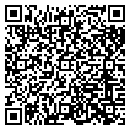 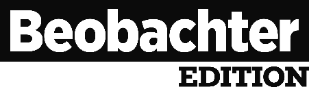 Der Ratgeber «Ich mache mich selbständig» von Norbert Winistörfer mit dem Code GRP15-1592 mit 15% Rabatt bestellen: shop.beobachter.ch/grypsGründungskostenBest CaseBest CaseWorst CaseWorst CaseGründungskosten20xx20zz20xx20zzVorleistungen des Neuunternehmers, der NeuunternehmerinBeratung (Anwalt, Treuhänderin, Unternehmensberater etc.)Gebühren, Abgaben (Handelsregister, Handänderungskosten, Emissionsabgabe, öffentliche Beurkundung)Marktabklärung (Marktforschungsaufträge, gekaufte Studien, eigene Recherchen)Kunden- und Lieferantenbesuche (Reisekosten, Übernachtungs- und Verpflegungsspesen, Repräsentationsaufwand, Geschenke)Personalsuche (Inserate, Aufwand für die Personalselektion, 
Reisespesen)Administrativer Aufwand (Telefon, Porti, Kopier-, Druckkosten etc.)Marketing (Initialwerbung, Inserate, Visitenkarten, Firmenlogo, Prospekte, Rechnungsformulare, Werbebriefe, Werbetafeln etc.)Total Kapitalbedarf für die GründungVerkaufsaufwendungenBest CaseBest CaseWorst CaseWorst CaseVerkaufsaufwendungen20xx20zz20xx20zzBeratung (Anwalt, Treuhänderin, Unternehmensberater etc. für Abklärungen und Recherchen)Marketing (u.a. Erstellen von Verkaufsunterlagen etc.)Kostenanalyse- und MassnahmenkatalogProvisionszahlungen an VermittlerRechtskosten für evtl notwendige UmstrukturierungenDue-Dilligence- und VertragskostenTotal Kapitalbedarf für die VerkaufsanwendungenEntwicklungskosten / VorbereitungsaufwendungenBest CaseBest CaseWorst CaseWorst CaseEntwicklungskosten / Vorbereitungsaufwendungen20xx20zz20xx20zzEnwicklungskostenLizenz- und / oder PatentkostenmRechercheaufwendungenMarktablärungen, Marktstudie, MachbarkeitsanalyseMarketingstrategiekosten (Markteinführungskonzept)Rechtskosten für evtl. notwendige UmstrukturierungenDokument- und ZulassungsprüfungskostenAuf- und Ausbau Service- und / oder SchulungsabteilungAnpassung von Versicherungspolicen (Schutzerweiterung)Total Kapitalbedarf für die Entwicklungskosten / Vorbereitungs-
aufwendungenAusgaben für InvestitionenBest CaseBest CaseWorst CaseWorst CaseAusgaben für Investitionen20xx20zz20xx20zzGrundstückkaufGebäudekaufUmbauten, Renovationen (Werkstatt, Laden, Büro, Lager)Installationen (Telefon, Telefax, EDV-Leitungen, Internetanschluss)Betriebs-, Geschäfts-, Werkstatt-, Büro-, LadeneinrichtungenMaschinen, Arbeitsgeräte, technischen Anlagen, Werkzeuge, Computer, SoftwareMobiliar (Werkstatt, Lade, Büro, Empfangsräume, Lager)Fahrzeuge (Last-, Liefer-, Personenwagen, Spielfahrzeuge)Lizenzen, Patente, Marken, DesignFranchisengebührenGoodwill (Wert in Franken für den Ruf und das Know-how einer gekauften Firma)Total Kapitalbedarf für die InvestitionenRohmaterial- und Warenverbrauch
(Kosten für das Lagern des Rohmaterials und der Waren bis zur Verarbeitung)Best CaseBest CaseWorst CaseWorst CaseRohmaterial- und Warenverbrauch
(Kosten für das Lagern des Rohmaterials und der Waren bis zur Verarbeitung)20xx20zz20xx20zzGeschätzter Rohmaterial- und Warenverbrauch (Wareneinkauf) in Franken 
pro Jahr × geschätzte Lagerdauer der Rohmaterialien und Waren365= Kapitalbedarf für die Lagerung von Rohmaterialien und WarenFertigwarenlager
(Kosten für das Lagern von Fertigwaren bis zum Verkauf)Best CaseBest CaseWorst CaseWorst CaseFertigwarenlager
(Kosten für das Lagern von Fertigwaren bis zum Verkauf)20xx20zz20xx20zzDurchschnittlicher Lagerbestand der Fertigwaren in Franken × geschätzte 
Lagerdauer in Tagen365= Kapitalbedarf für das FertigwarenlagerBetriebskosten
(Alle bei der Produktion anfallenden Kosten wie Löhne, Zinsen, Betriebs-, Verwaltungsaufwand)Best CaseBest CaseWorst CaseWorst CaseBetriebskosten
(Alle bei der Produktion anfallenden Kosten wie Löhne, Zinsen, Betriebs-, Verwaltungsaufwand)20xx20zz20xx20zzGeschätzte Betriebskosten pro Jahr in Franken × durchschnittliche 
Produktionsdauer in Tagen365= Kapitalbedarf, um die Betriebskosten zu deckenFinanzierungskosten der Warenverkäufe
(Kosten, die entstehen, bis die Kunden die Rechnung für bezogene Waren bezahlen)Best CaseBest CaseWorst CaseWorst CaseFinanzierungskosten der Warenverkäufe
(Kosten, die entstehen, bis die Kunden die Rechnung für bezogene Waren bezahlen)20xx20zz20xx20zzGeplanter Jahresumsatz aller Warenverkäufe in Franken– Voraussichtliche Barverkäufe in Franken= Warenverkäufe gegen Rechnung in Franken (Debitoren)Warenverkäufe gegen Rechnung in Franken × durchschnittliche Zahl Tage, 
bis Kunden zahlen365 = Kapitalbedarf zur Finanzierung der WarenverkäufeTotal Kapitalbedarf für UmlaufvermögenZusammenzug der Totale+ Sicherheitsreserve 10%Gesamter KapitalbedarfBetrag in FrankenIn Prozent des gesamten KapitalbedarfsKonditionen (Amortisationsrate, Bedingungen, Zinssätze, Rückzahlungstermine etc.)Kapitalbedarf (laut 
Kapitalbedarfsplan)EigenkapitalAuflösung von 
SparguthabenVerkauf von 
Wert-schriftenVerkauf von Wert-
gegenständenAuflösung von Ver-
sicherungspolicenBezug von PensionskassengeldernBezug von Säule-3a-GeldernFremdkapital kurzfristigPrivatdarlehenBankkredit kurzfristigLieferantenkreditFremdkapital langfristigHypothekarkredit 
(aufstocken)Bankkredit langfristigFinanzierungslücke / FinanzierungsüberschussMöglichkeiten zur 
Deckung der Finanzierungslücke:….